Руководитель МКУК «Методический центр культуры»                                                                                                     М.В. Дмитриева                                                                                                                                МПСажина Светлана Юрьевна+7 (86141) 3-18-39ОТЧЕТпо проведению мероприятий в рамках реализации государственной программы Краснодарского края «Противодействие незаконному обороту наркотиков» в учреждениях культуры муниципального образования город-курорт Геленджикза март 2023 года ОТЧЕТпо проведению мероприятий в рамках реализации государственной программы Краснодарского края «Противодействие незаконному обороту наркотиков» в учреждениях культуры муниципального образования город-курорт Геленджикза март 2023 года ОТЧЕТпо проведению мероприятий в рамках реализации государственной программы Краснодарского края «Противодействие незаконному обороту наркотиков» в учреждениях культуры муниципального образования город-курорт Геленджикза март 2023 года ОТЧЕТпо проведению мероприятий в рамках реализации государственной программы Краснодарского края «Противодействие незаконному обороту наркотиков» в учреждениях культуры муниципального образования город-курорт Геленджикза март 2023 года ОТЧЕТпо проведению мероприятий в рамках реализации государственной программы Краснодарского края «Противодействие незаконному обороту наркотиков» в учреждениях культуры муниципального образования город-курорт Геленджикза март 2023 года ОТЧЕТпо проведению мероприятий в рамках реализации государственной программы Краснодарского края «Противодействие незаконному обороту наркотиков» в учреждениях культуры муниципального образования город-курорт Геленджикза март 2023 года № п/пНаименование мероприятияНаименование мероприятияДата, время и место проведенияПривлечение специалистов других ведомств (краткое описание выступлений)Общее количество участников, из них до 18 лет, от 18 до 29 лет, от 29 лет и старше)Фото, краткое описание Ответственный специалист1В рамках реализации государственной программы Краснодарского края «Противодействия незаконному обороту наркотиков». Лекция«Спорт против наркотиков»В рамках реализации государственной программы Краснодарского края «Противодействия незаконному обороту наркотиков». Лекция«Спорт против наркотиков»17.03.2023 12.00Оперуполномоченный по контролю за оборотом наркотиков майор полиции отдела ОМВД России по городу-курорту Геленджик - Герасимова Светлана Андреевна.25(от 29 лет и старшше - 25)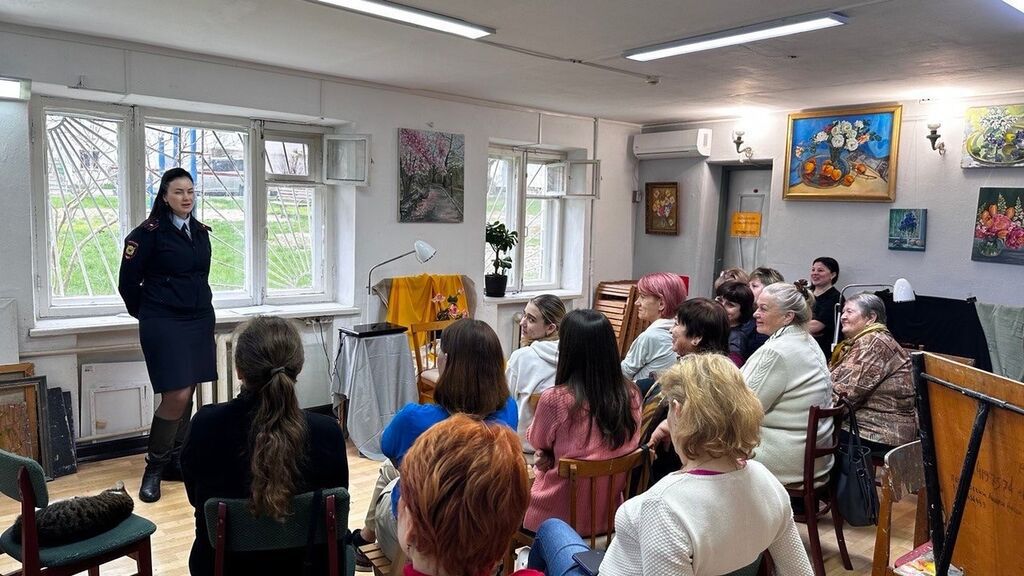 В МБУК «ЦКД «Творчество» в рамках акции «Сообщи, где торгуют смертью» прошла лекция «Спорт против наркотиков». Спорт является самым массовым увлечением российской молодежи. При сравнении с другими видами досуговой деятельности занятия спортом намного опережают любое из традиционных молодежных увлечений.
Очень высок интерес у молодежи к событиям спортивной жизни и к спортивным кумирам.
Сегодня, когда в нашей стране стремительно распространяется наркомания, становится чрезвычайно актуальным вопрос об участии спорта в борьбе с ней. Используя преобразующую природу спорта, его высокий престиж в глазах молодежи, необходимо мир спорта противопоставить миру ложных ценностей, в который погружаются потребители наркотиков.
Существует множество способов направлений борьбы с наркоманией. Но следует отметить, что приоритетным направлением в работе должно стать предупреждение, профилактика.
Надо сделать так, чтобы люди отказывались от предложений пробовать запрещенные вещества, сознательно противостояли вовлечению в это.
Занятия спортом - это реальная альтернатива миру вредных привычек.Е.О. Скрипка2Демонстрациявидеоролика антинаркотической направленности «Знаки беды»Демонстрациявидеоролика антинаркотической направленности «Знаки беды»21.03.202317.00-25(до 18 лет – 11,от 29 и старше - 14)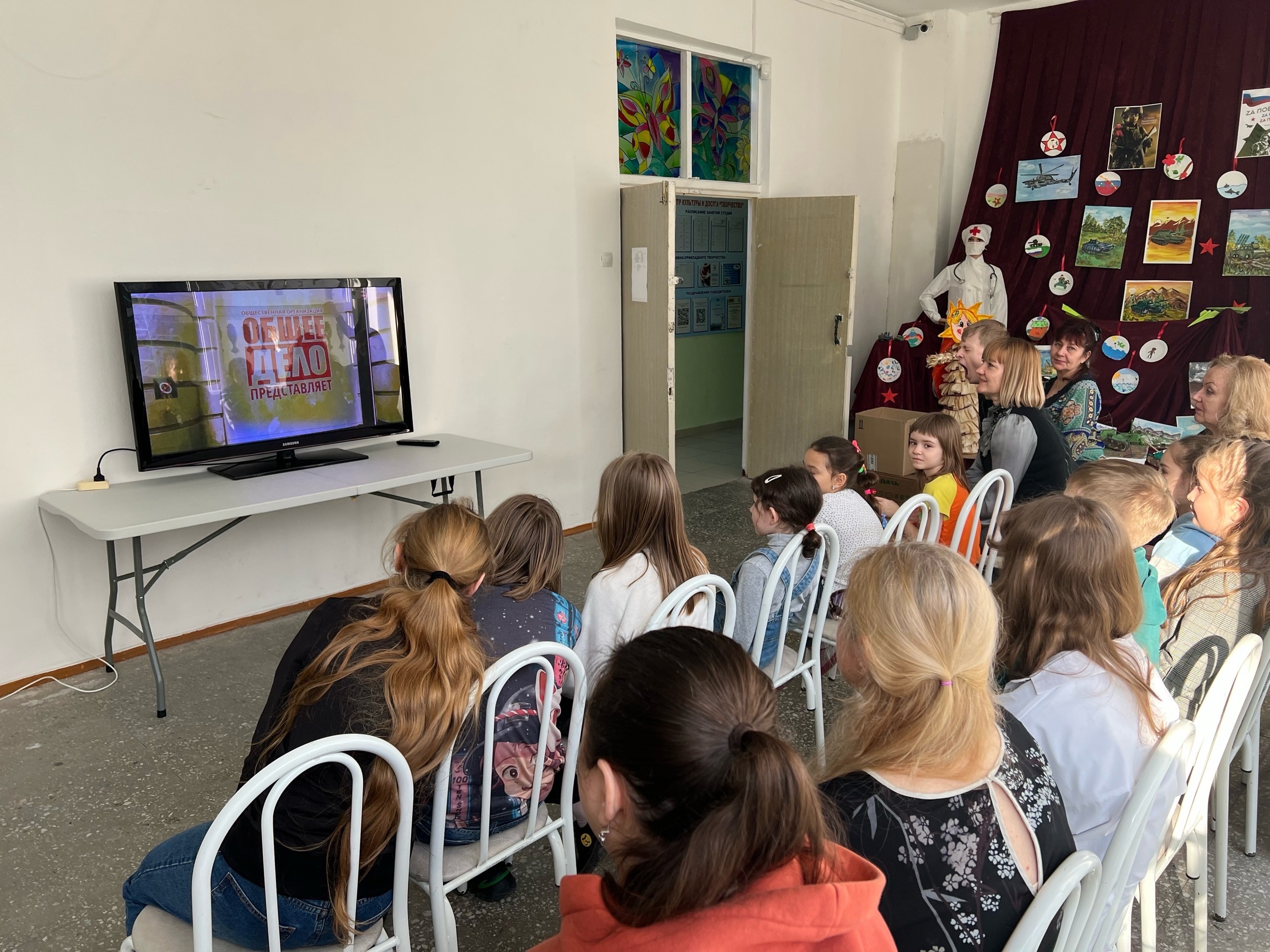 В МБУК «ЦКД «Творчество» прошло мероприятие антинаркотической направленности на котором дети и подростки посмотрели видеоролик «Знаки беды».Е.О. Скрипка